TANTÁRGYI ADATLAPTantárgyleírásAlapadatokTantárgy neve (magyarul, angolul)  ● Azonosító (tantárgykód)BMEEPA tantárgy jellegeKurzustípusok és óraszámokTanulmányi teljesítményértékelés (minőségi értékelés) típusaKreditszám TantárgyfelelősTantárgyat gondozó oktatási szervezeti egységA tantárgy weblapja A tantárgy oktatásának nyelve A tantárgy tantervi szerepe, ajánlott féléveKözvetlen előkövetelmények Erős előkövetelmény:Gyenge előkövetelmény:Párhuzamos előkövetelmény:Kizáró feltétel (nem vehető fel a tantárgy, ha korábban teljesítette az alábbi tantárgyak vagy tantárgycsoportok bármelyikét):A tantárgyleírás érvényességeJóváhagyta az Építészmérnöki Kar Tanácsa, érvényesség kezdete Célkitűzések és tanulási eredmények Célkitűzések Tanulási eredmények A tantárgy sikeres teljesítésével elsajátítható kompetenciákTudás – a KKK 7.1.1.a pontja szerint:Képesség – a KKK 7.1.1.b pontja szerint:Attitűd – a KKK 7.1.1.c pontja szerint:Önállóság és felelősség – a KKK 7.1.1.d pontja szerint:Oktatási módszertan Tanulástámogató anyagokSzakirodalomJegyzetek Letölthető anyagok Tantárgy tematikájaElőadások tematikájaVárosmegismerési és elemzési kísérletekA várostest változásai, morfológia elemzések szerepe és módszereKritikai promenadológiai elemzésVárosi patternekSpace-syntax - térszerkezeti összefüggésekJóhelyekVárosi idő- és térmetszetekHistorizmus - szerkezeti, városépítészeti átalakítások, bérháztipológiaTelepszerű beépítésekÁllamszocializmus - szemléletváltások (szocreál – szocmodern); újvárosok, városközponti változások, Posztmodern városépítészeti hatásaiGyakorlati órák tematikájaValamely magyar település/településcsoport alaktani változásainak és jellemzőinek az elemzése – egyénileg vagy párban - térképek és helyszíni felmérések felhasználásával, az előadások során ismertetett városmegismerési és elemzési módszerek alkalmazásával1 Gyakorlat: Városmegismerési és elemzési módszerek 1 2 Gyakorlat: Városmegismerési és elemzési módszerek 23 Gyakorlat: Prezentáció / A városelemzések bemutatása, közös értékelése.TantárgyKövetelmények A Tanulmányi teljesítmény ellenőrzése ÉS értékeléseÁltalános szabályok Teljesítményértékelési módszerekTeljesítményértékelések részaránya a minősítésbenÉrdemjegy megállapítás Javítás és pótlás A tantárgy elvégzéséhez szükséges tanulmányi munka Jóváhagyás és érvényességJóváhagyta az Építészmérnöki Kar Tanácsa, érvényesség kezdete 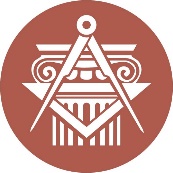 BUDAPESTI MŰSZAKI ÉS GAZDASÁGTUDOMÁNYI EGYETEMÉPÍTÉSZMÉRNÖKI KARkurzustípusheti óraszámjellegelőadás (elmélet)gyakorlatlaboratóriumi gyakorlatneve:beosztása:elérhetősége:szorgalmi időszakban végzett teljesítményértékelésekrészarányaktív részvétel a kontakt tanórákonfélévközi prezentációkelemző tanulmányösszesen:∑100%tevékenységóra / félévrészvétel a kontakt tanórákonkijelölt tananyag önálló elsajátítása36gyakorlati feladatösszesen:∑ 